Задания  школьного этапа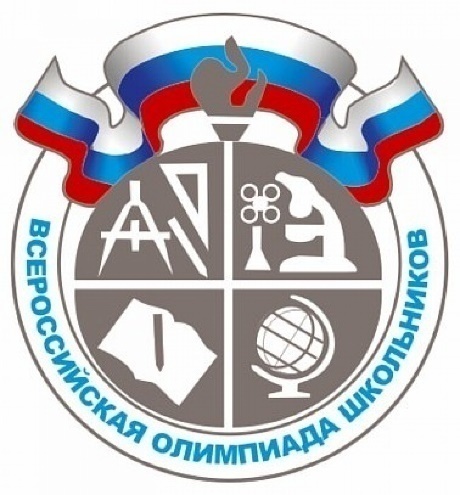 всероссийской олимпиады школьниковпо химии 2020-2021 учебного годаРеспублика Башкортостан9 классЗадача 9-1. При нагревании бертолетовой соли часть ее разлагается с выделением кислорода,  а некоторая  часть  разлагается  без выделения кислорода. В условиях опыта при полном разложении 44,1г бертолетовой соли выделилось 6,72л (н.у.) кислорода. Назовите условия протекания обеих реакций. Напишите уравнения реакций. Вычислить массу и состав твердого остатка при полном разложении данной массы бертолетовой соли.Задача 9-2.  Рассчитайте энтальпию образования жидкого сероуглерода по следующим данным:S(ромб) + O2(г) → SO2(г)= –296,9 кДж.CS2(жд) + 3O2(г) → CO2(г) + 2SO2(г)= –1109 кДж.C(графт) + O2(г) → CO2(г)= –393,5 кДж.Задача 9-3. Смесь карбоната кальция, сульфида цинка и хлорида натрия общей массой 40 г обработали избытком соляной кислоты. При этом выделилось 6,72 л (н.у.) газов, при взаимодействии которых с избытком сернистого газа образовалось 9,6 г твердого продукта. Напишите уравнения реакций и массовые доли компонентов в исходной смеси.			Задача 9-4. Раствор, содержащий 34 г нитрата серебра смешивают  с раствором, содержащим такое же количество хлорида натрия. Все ли количество нитрата серебра вступит в реакцию? Сколько грамм хлорида серебра образуется в результате реакции? 10 классЗадача 10-1.Неизвестную массу карбоната кальция внесли в раствор соляной кислоты, при этом соль полностью растворилась. После полного растворения соли масса образовавшегося раствора увеличилась по сравнению с массой исходного раствора соляной кислоты на 5.6г. Напишите уравнение реакции. Назовите причину увеличения массы раствора после реакции. Какова масса исходного карбоната кальция, растворенная в соляной кислоте?Задача 10-2. . Определите теплоту образования метилового спирта исходя из данных для реакции2CH3OH + 3O2 → 2CO2 + 4H2O + 1475,16кДжЗадача 10-3. При внутримолекулярной дегидратации предельного одноатомного спирта образуется газообразный углеводород. Некоторое количество этого углеводорода способно прореагировать с 60 г 5%-ного раствора брома в гексане. При сжигании такого же количества вещества выделяется 1,26 л углекислого газа. Какой спирт и в каком количестве был взят для дегидратации ?									Задача 10-4. Определить процентное содержание доломита в руде, если при разложении 40 г ее выделяется 8,96 л СО2 (н.у.).11 классЗадача 11-1.К 400г 11.1%-ного раствора хлорида кальция добавили 57.2г десятиводного карбоната натрия. Через полученный раствор пропустили 3.36л углекислого газа. Напишите уравнения протекающих реакций в данной системе. Какие соли присутствуют в полученном растворе? Вычислите массовые доли солей в образовавшемся растворе.Задача 11-2. Образец смеси метилацетата и метилформиата массой 15,52 г обработали при нагревании 68 мл раствора гидроксида бария с концентрацией 2,5 моль/л. Избыток основания может реагировать с 45,4 мл раствора (массовая доля 0,135, плотность 1,1 г/мл) с образованием осадка. Рассчитайте массовые доли сложных эфиров в смеси.	Задача 11-3.  Пропуская воздух через электрическую дугу, получают окись азота. Определите константу равновесия, если равновесный выход окиси азота при 1500 ºС составляет 0,325%, а при 2400ºС – 2,24%.N2 + O2 = 2NOЗадача 11-4. Вывести формулу кристаллогидрата соды, зная, что при прокаливании 14,3 г кристаллогидрата получается 5,3 г безводной соли.2CH3OH +      3O2 →                    2CO2   +                4H2O2CH3OH +      3O2 →                    2CO2   +                4H2O2CH3OH +      3O2 →                    2CO2   +                4H2O2CH3OH +      3O2 →                    2CO2   +                4H2O, кДж/моль?0-393,5-285,84